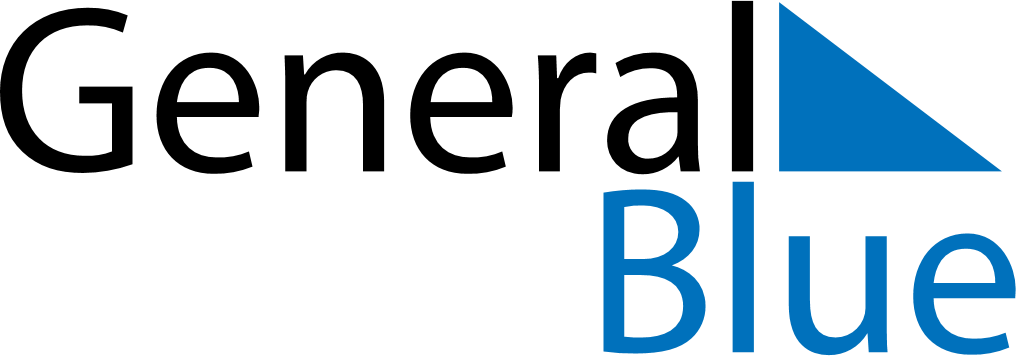 October 2024October 2024October 2024October 2024October 2024October 2024Marin, Galicia, SpainMarin, Galicia, SpainMarin, Galicia, SpainMarin, Galicia, SpainMarin, Galicia, SpainMarin, Galicia, SpainSunday Monday Tuesday Wednesday Thursday Friday Saturday 1 2 3 4 5 Sunrise: 8:32 AM Sunset: 8:16 PM Daylight: 11 hours and 44 minutes. Sunrise: 8:33 AM Sunset: 8:15 PM Daylight: 11 hours and 42 minutes. Sunrise: 8:34 AM Sunset: 8:13 PM Daylight: 11 hours and 39 minutes. Sunrise: 8:35 AM Sunset: 8:11 PM Daylight: 11 hours and 36 minutes. Sunrise: 8:36 AM Sunset: 8:10 PM Daylight: 11 hours and 33 minutes. 6 7 8 9 10 11 12 Sunrise: 8:37 AM Sunset: 8:08 PM Daylight: 11 hours and 30 minutes. Sunrise: 8:38 AM Sunset: 8:06 PM Daylight: 11 hours and 27 minutes. Sunrise: 8:39 AM Sunset: 8:04 PM Daylight: 11 hours and 25 minutes. Sunrise: 8:40 AM Sunset: 8:03 PM Daylight: 11 hours and 22 minutes. Sunrise: 8:42 AM Sunset: 8:01 PM Daylight: 11 hours and 19 minutes. Sunrise: 8:43 AM Sunset: 7:59 PM Daylight: 11 hours and 16 minutes. Sunrise: 8:44 AM Sunset: 7:58 PM Daylight: 11 hours and 13 minutes. 13 14 15 16 17 18 19 Sunrise: 8:45 AM Sunset: 7:56 PM Daylight: 11 hours and 11 minutes. Sunrise: 8:46 AM Sunset: 7:54 PM Daylight: 11 hours and 8 minutes. Sunrise: 8:47 AM Sunset: 7:53 PM Daylight: 11 hours and 5 minutes. Sunrise: 8:48 AM Sunset: 7:51 PM Daylight: 11 hours and 2 minutes. Sunrise: 8:50 AM Sunset: 7:50 PM Daylight: 11 hours and 0 minutes. Sunrise: 8:51 AM Sunset: 7:48 PM Daylight: 10 hours and 57 minutes. Sunrise: 8:52 AM Sunset: 7:47 PM Daylight: 10 hours and 54 minutes. 20 21 22 23 24 25 26 Sunrise: 8:53 AM Sunset: 7:45 PM Daylight: 10 hours and 51 minutes. Sunrise: 8:54 AM Sunset: 7:43 PM Daylight: 10 hours and 49 minutes. Sunrise: 8:56 AM Sunset: 7:42 PM Daylight: 10 hours and 46 minutes. Sunrise: 8:57 AM Sunset: 7:40 PM Daylight: 10 hours and 43 minutes. Sunrise: 8:58 AM Sunset: 7:39 PM Daylight: 10 hours and 41 minutes. Sunrise: 8:59 AM Sunset: 7:38 PM Daylight: 10 hours and 38 minutes. Sunrise: 9:00 AM Sunset: 7:36 PM Daylight: 10 hours and 35 minutes. 27 28 29 30 31 Sunrise: 8:02 AM Sunset: 6:35 PM Daylight: 10 hours and 33 minutes. Sunrise: 8:03 AM Sunset: 6:33 PM Daylight: 10 hours and 30 minutes. Sunrise: 8:04 AM Sunset: 6:32 PM Daylight: 10 hours and 27 minutes. Sunrise: 8:05 AM Sunset: 6:31 PM Daylight: 10 hours and 25 minutes. Sunrise: 8:06 AM Sunset: 6:29 PM Daylight: 10 hours and 22 minutes. 